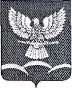 СОВЕТ НОВОТИТАРОВСКОГО СЕЛЬСКОГО ПОСЕЛЕНИЯ ДИНСКОГО РАЙОНАРЕШЕНИЕОт 20.09.2017                                                                                                             № 174-42/03станица НовотитаровскаяОб утверждении Положения «О награждении СоветомНовотитаровского сельского поселения Динского района»В соответствии с Уставом Новотитаровского сельского поселения Динского района, в целях поощрения за деятельность, направленную на обеспечение развития се Новотитаровского сельского поселения Динского района и рост благосостояния населения, высокое профессиональное мастерство и многолетний добросовестный труд, за значительный вклад в области культуры, образования, здравоохранения, охраны окружающей среды и иную деятельность, способствующую развитию Новотитаровского сельского поселения Динского района, Совет Новотитаровского сельского поселения Динского района р е ш и л:1. 	Утвердить Положение О награждении Советом Новотитаровского сельского поселения Динского района согласно приложению.2. Установить следующие награды Совета Новотитаровского сельского поселения Динского района:Благодарственное письмо Совета Новотитаровского сельского поселения Динского района; Почётная грамота Совета Новотитаровского сельского поселения Динского района;Обнародовать настоящее решение и разместить на официальном сайте Новотитаровского сельского поселения http://www.novotitarovskaya.info. Контроль за исполнением настоящего решения возложить на комиссию по законности, правопорядку, работе с общественностью и делам казачества Совета Новотитаровского сельского поселения Динского района (Мельников). Настоящее решение вступает в силу со дня его обнародования.Председатель СоветаНовотитаровского сельского поселения				И. П. БычекГлава Новотитаровскогосельского поселения							С.К. КошманПРИЛОЖЕНИЕ к решению Совета Новотитаровского сельского поселения Динского района от 20.09.2017 г. №174-42/03ПоложениеО награждении Советом Новотитаровского сельского поселения Динского района1. Общие положения1.1. Положение о наградах Совета Новотитаровского сельского поселения Динского района (далее — Положение) определяет цели, принципы и механизмы поощрения граждан, коллективов предприятий, учреждений, организаций независимо от форм собственности, органов местного самоуправления (далее — организации) за заслуги в развитии и повышении экономического и духовного потенциала Новотитаровского сельского поселения Динского района (далее — поселение), улучшение условий жизни жителей поселения и повышение престижа поселения.1.2. Награды поселения являются формой поощрения за деятельность, направленную на благополучие поселения, рост благосостояния его населения, высокое профессиональное мастерство и многолетний труд, признание выдающихся заслуг в сфере общественной и государственной деятельности по защите прав человека, развитию экономики, науки, техники, культуры, искусства, за значительный вклад в области образования, здравоохранения, в охрану окружающей среды и обеспечение экологической безопасности, муниципальной деятельности, за иную деятельность, способствующую развитию поселения.1.3. Муниципальные правовые акты поселения о награждении наградами поселения подлежат официальному обнародованию.2. Награды Совета Новотитаровского сельского поселения Динского района:2.3. Благодарственное письмо Совета Новотитаровского сельского поселения Динского района2.3.1. Благодарственным письмом Совета Новотитаровского сельского поселения Динского района (далее — Благодарственное письмо Совета поселения) награждаются граждане и организации за заслуги в сфере культуры, искусства, в области образования, просвещения, здравоохранения, спорта, общественной деятельности, за внесение пожертвований на социальное развитие, а также в связи с юбилейными датами, профессиональными праздниками.2.3.2. Благодарственным письмом Совета поселения награждаются граждане Российской Федерации, иностранные граждане и лица без гражданства, проработавшие в поселении не менее года, а также организации. В исключительных случаях, за особый вклад в развитие поселения, этой награды могут быть удостоены граждане Российской Федерации, иностранные граждане и лица без гражданства, проработавшие в поселении менее года.2.3.3. Лица, награждённые Благодарственным письмом Совета поселения, могут представляться к следующему награждению не ранее, чем через год.2.3.4. Благодарственное письмо Совета поселения подписывается Председателем Совета Новотитаровского сельского поселения Динского района, а в период его отсутствия — заместителем председателя Совета Новотитаровского сельского поселения Динского района. 2.4. Почётная грамота Совета Новотитаровского сельского поселения Динского района2.4.1. Почётной грамотой Совета Новотитаровского сельского поселения Динского района (далее — Почётная грамота Совета поселения) награждаются граждане и организации за деятельность, направленную на обеспечение благополучия поселения и рост благосостояния его населения, укрепления демократии, развитие и становление местного самоуправления, формирование и реализацию социальной и экономической политики в поселении, а также в связи с юбилейными датами и профессиональными праздниками.2.4.2. Почётной грамотой Совета поселения награждаются граждане Российской Федерации, иностранные граждане и лица без гражданства, проработавшие в поселении не менее 1 года. В исключительных случаях, за особый вклад в развитие поселения, этой награды могут быть удостоены граждане Российской Федерации, иностранные граждане и лица без гражданства, проработавшие в поселении менее 1 года.2.4.3. Лица, награждённые Почётной грамотой Совета поселения, могут представляться к следующему награждению не ранее, чем через 1 год.2.4.4. Почётная грамота Совета поселения подписывается председателем Совета поселения, а в период его отсутствия — заместителем председателя Совета поселения.3. Полномочия Совета поселения 3.1. К полномочиям Совета поселения в сфере наград относятся:3.1.1. учреждение и упразднение наград;3.1.2. установление порядка награждения;3.1.3. принятие решений о награждении Благодарственным письмом Совета поселения;3.1.4. принятие решений о награждении Почётной грамотой Совета поселения;4. Порядок представления к наградам4.1. Документы о награждении и присвоении наград Совета поселения оформляются в коллективах предприятий, учреждений, организаций, осуществляющих свою деятельность на территории поселения, подписываются руководителем, заверяются печатью и представляются для рассмотрения в администрацию поселения не позднее, чем за 5 дней до юбилейной или праздничной даты.4.2. Документы о награждении Благодарственным письмом Совета поселения и Почётной грамотой Совета поселения оформляются в коллективах предприятий, учреждений, организаций, осуществляющих свою деятельность на территории поселения, подписываются руководителем, заверяются печатью и представляются для рассмотрения в Совет поселения не позднее, чем за 5 дней до юбилейной или праздничной даты.4.3. Для представления к наградам предоставляются следующие документы:4.3.1. Для физических лиц:— ходатайство. Представляется не позднее, чем за 5 дней до юбилейной или праздничной даты;— сведения о кандидате, представляемом к почётному званию, награде Совета поселения по форме согласно приложению 1 к настоящему Положению;- согласие на обработку персональных данных по форме согласно приложению 2;4.3.2. Для организаций:— полное наименование организации (в соответствии с Уставом);— фамилия, имя, отчество, должность руководителя (согласно штатному расписанию);— справка (в свободной форме), которая включает в себя:а) краткую историографию;б) описание фактов историографии, подтверждающих достижения и заслуги;в) сведения об уже имеющихся наградах, почётных званиях и иных поощрениях:г) события, в связи с которым юридическое лицо представляется к награждению (подписывается руководителем и заверяется печатью);д) архивная справка об основании организации (представляется в случае награждения в честь юбилея юридического лица);ж) фамилия, имя, отчество и номер контактного телефона исполнителя.Вручение наград5.1. Вручение наград Совета поселения осуществляется Председателем Совета Новотитаровского сельского поселения Динского района или Заместителем Председателя Совета Новотитаровского сельского поселения Динского района, а в случае невозможности награждения Председателем или заместителем Совета депутатов Новотитаровского сельского поселения Динского района - главой Новотитаровского сельского поселения Динского района в обстановке торжественности и гласности, не позднее месяца со дня принятия решения.5.2. Вручение наград приурочивается к знаменательным датам до их наступления или в дни знаменательных дат. В отдельных случаях возможно вручение наград по прошествии знаменательных дат или событий.5.3. В исключительных случаях вручение наград может производиться по поручению Председателем Совета Новотитаровского сельского поселения Динского района иными должностными лицами.5.4. Вручение наград производится лицам, их удостоенным. В исключительных случаях, при наличии уважительных причин, в результате которых невозможно личное присутствие награжденного, награды могут быть вручены представителям награжденных лиц.5.5. В случае утраты наград дубликаты не выдаются.Заключительные положения6.1. Учёт, хранение, регистрацию награждённых, оформление и ведение наградной документации, наград Совета депутатов Новотитаровского сельского поселения Динского осуществляет комиссия по законности, правопорядку, работе с общественностью и делам казачества Совета Новотитаровского сельского поселения Динского района.6.2. Учёт, хранение, регистрацию награждённых, оформление и ведение наградной документации, наград Совета поселения осуществляет ответственный из числа комиссии по законности, правопорядку, работе с общественностью и делам казачества Совета Новотитаровского сельского поселения Динского района.Приложение 1 к Положению «О награждении СоветомНовотитаровского сельскогопоселения Динского района»от 20.09.2017 № 174-42/03СВЕДЕНИЯо кандидате на представление к награде                                      _______________________________________                				(наименование награды(1.Фамилия___________________________________________________________________ имя, отчество_____________________________________________________________________2. Должность, место работы__________________________________________________________________________________________________________________________________________________            (точное наименование предприятия, учреждения, организации) 3. Пол ______________________________________ 4. Дата рождения______________________________ 			(число, месяц, год) 5. Место рождения___________________________________________________________________                            республика, край, область, округ, город, район,____________________________________________________________________________                                      (посёлок, село, деревня) 6.Образование_______________________________________________________________специальность по образованию, наименование учебного учреждения, год окончания____________________________________________________________________________ 7. Общий стаж работы _______________________ 8. Стаж работы в отрасли _____________________9. Какими наградами награждён(а), основание и дата награждений ___________________________________________________________________________ ___________________________________________________________________________ 10. Домашний адрес_______________________________________________________________________11.* Паспорт серия __________ № ______________________________________________Выдан______________________________________________________________________                                                   (дата выдачи, кем выдан)____________________________________________________________________________ Регистрация по месту жительства__________________________________________________________________ Идентификационный номер налогоплательщика___________________________________________________________Номер страхового свидетельствагосударственного пенсионного страхования_________________________________________________________________* при награждении Благодарственным письмом не заполняется12. Трудовая деятельность (включая учёбу в высших и средних специальных учебныхзаведениях, военную службу)Сведения в п.п. 1 — 12 соответствуют данным трудовой книжки.13. Характеристика с указанием конкретных заслуг представляемого к награждению.Руководитель ходатайствующей стороны_____________________________________        (подпись)        (фамилия и инициалы)М.П.«______» _________________ 20__ г.Месяц и годМесяц и годДолжность с указанием организацииМесто нахождения
  организацииПоступленияУходаДолжность с указанием организацииМесто нахождения
  организации